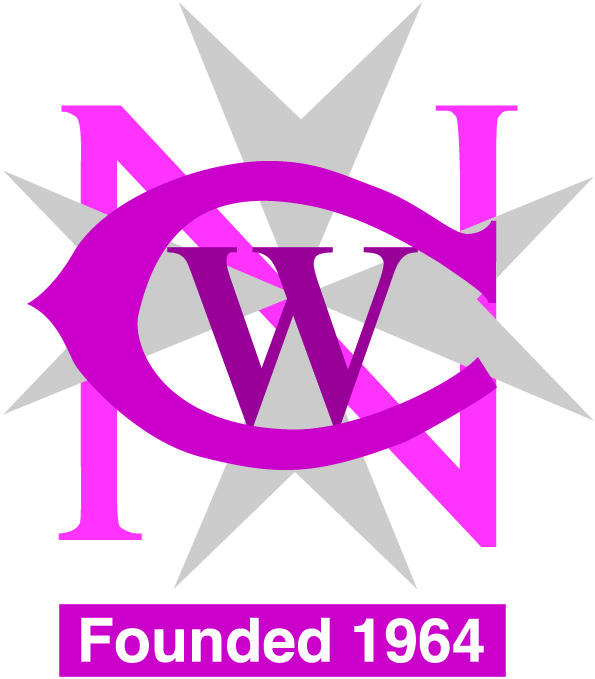 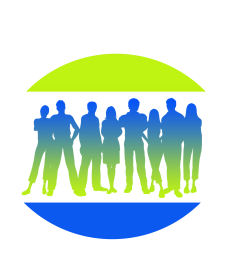 National Council of Women 				                Association for Consumer	Rights Maltancwmalta@camline.net.mt 					 associationforconsumerrights@gmail.comAdvancing in Society through EmpowermentCourseREGISTRATION FORM 			Date:____________________Name :                                                                                                                 .ID Number:__________________________________________________Address:                                                                                                            .                                                                                                                         . ______________________________________________________________E-mail:                                                                                                                . Telephone:                                                         Mobile:__________________ The Course is held at the NCW centre: 9.00am -12.30pmPope Pius Xll Flats, Mountbatten Street, Blata L-Bajda. HMR 1579Tel- 21248881, 21246982Malta Community Chest Fund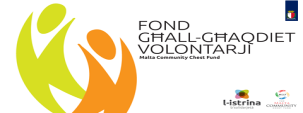 First Call  –  Social ProjectsProjects part-financed by Malta Community Chest FundCo-financing rate: 90% MCCF funds. 10% Beneficiary’s funds